Name: ______________________________________________________________________________________________Feelings PumpkinWrite a feeling that goes with the zone in each box. Then draw a face on each pumpkin to show the feeling.Green Zone Feeling: __________________________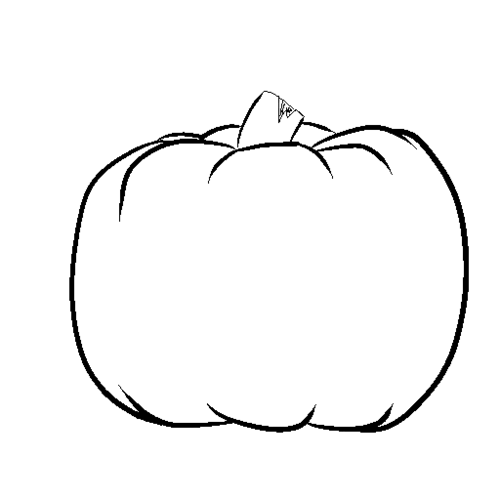 Blue Zone Feeling: ____________________________Yellow Zone Feeling: _________________________Red Zone Feeling: ____________________________